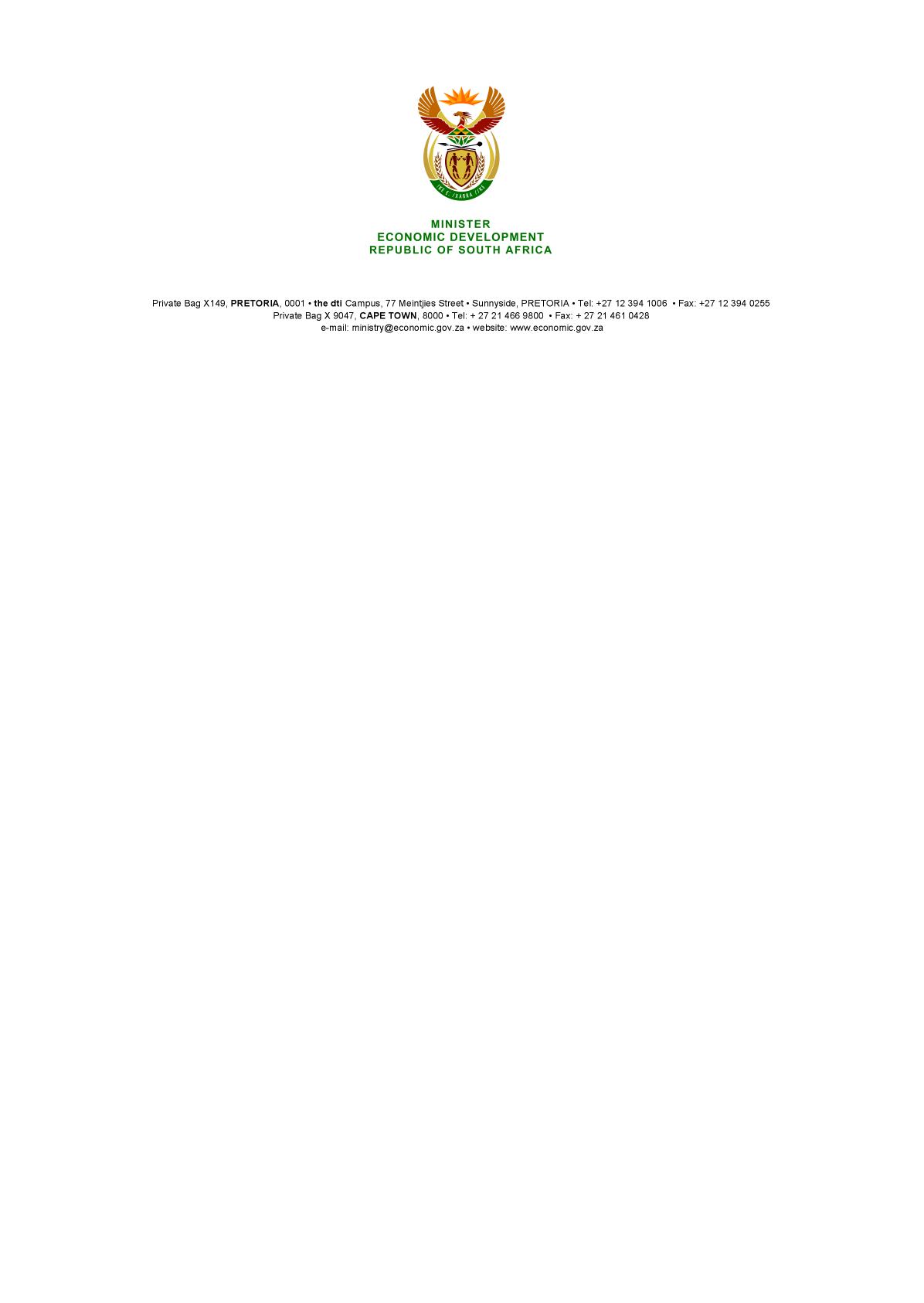 NATIONAL ASSEMBLYWRITTEN REPLYPARLIAMENTARY QUESTION 2447 DATE OF PUBLICATION: 24 August 2018 
    Mrs E N Ntlangwini (EFF) to ask the Minister of Economic Development:What is the (a) name of each investing company that has invested on land owned by (i) his department and (ii) each entity reporting to him and (b)(i) nature, (ii) value and (iii) length of each investment? NW2699E				                                                                           REPLYThe Economic Development Department, ITAC, Competition Commission and Competition Tribunal do not have land investments. Attached as Annexure ‘A’ is information on land owned by the IDC. The properties are part of the IDC’s overall portfolio.-END-